от 11 декабря 2014 года								                 № 1345Об установлении размера платы  за пользование жилым помещением 
(платы за наем), платы за содержание и ремонт жилого помещения для населения городского округа город Шахунья Нижегородской области на 2015 годВ соответствии с пунктом 3 статьи 156 и пунктом 4 статьи 158 Жилищного кодекса Российской Федерации администрация городского округа город Шахунья Нижегородской области  п о с т а н о в л я е т:Установить и ввести в действие размер платы за содержание и ремонт жилого помещения для нанимателей жилых помещений по договорам социального найма и договорам найма жилых помещений муниципального жилищного фонда городского округа город Шахунья Нижегородской области и размер платы за содержание и ремонт жилого помещения для собственников жилых помещений, которые не приняли решение о выборе способа управления многоквартирным домом,  в следующих размерах: для граждан, проживающих в многоквартирных домах г. Шахунья, согласно приложению 1 к настоящему постановлению;для граждан, проживающих в многоквартирных домах р.п. Вахтан, согласно приложению 2 к настоящему постановлению;для граждан, проживающих в многоквартирных домах р.п. Сява, согласно приложению 3 к настоящему постановлению;для граждан, проживающих в многоквартирных домах сельских населенных пунктов городского округа город Шахунья, согласно приложению 4 к настоящему постановлению.Установить размер платы за содержание и ремонт жилого помещения для собственников помещений в многоквартирном доме, которые на их общем собрании не приняли решение об установлении размера платы за содержание и ремонт жилого помещения, в соответствии с приложениями  1 – 4 к настоящему постановлению.Установить и ввести в действие размер платы за пользование жилым помещением (платы за наем) для нанимателей жилых помещений по договорам социального найма и договорам найма жилых помещений  муниципального жилищного фонда городского округа город Шахунья Нижегородской области, согласно приложению 5 к настоящему постановлению.Тарифы, установленные настоящим постановлением, действуют с 1 января по 31 декабря 2015 года, включительно.Признать утратившим силу с 01 января 2015 года постановление администрации городского округа город Шахунья Нижегородской области от 13 декабря 2013 года № 1101 «Об установлении размера платы за наем, платы за содержание и ремонт жилого помещения  для населения городского округа город Шахунья Нижегородской области на 2014  год».Начальнику общего отдела администрации городского округа город Шахунья Нижегородской области обеспечить размещение настоящего постановления на официальном сайте администрации городского округа город Шахунья Нижегородской области.     Глава администрации городскогоокруга город Шахунья								     В.И.Романюк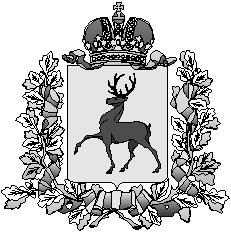 Администрация городского округа город ШахуньяНижегородской областиП О С Т А Н О В Л Е Н И Е